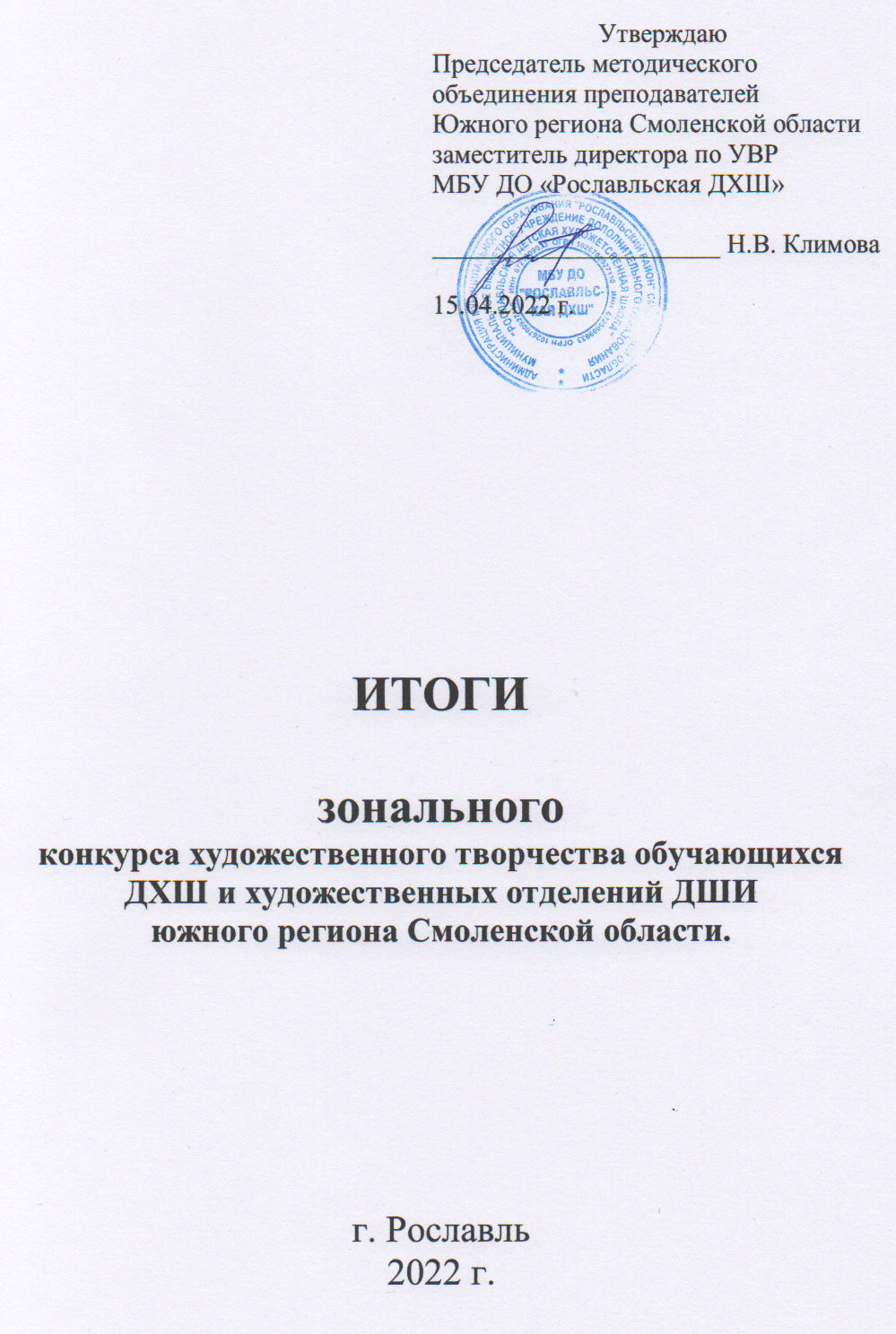 Работы представили:МБУ ДО «Рославльская ДХШ»МБУДО «Десногороская ДХШ»МБУ ДО «Шумячская школа искусств»МБУ ДО «Школа искусств Починковского района»МБУ ДО «Ершичская школа искусств»Количество призовых мест по школам:Призовые места по номинациям:РисунокАкадемический рисунок1 класс2 класс3 класс4 класс5 классРисунокРисунок мягкими материалами2 класс2 класс3 класс4 класс5 классЖивопись в технике – «Акварель».1 класс2 класс3 класс4 класс5 классЖивопись в технике – «Гуашь».1 класс2 класс3 класс4 класс5 классКомпозиция станковая.1 класс2 класс3 класс4 класс5 классКомпозиция декоративная.1 класс2 класс3 класс4 класс5 классГрафика печатная.1 класс2 класс3 класс4 класс5 классГрафика уникальная.1 класс2 класс3 класс4 класс5 классДипломные работы.ЖИВОПИСЬРИСУНОККОМПОЗИЦИЯСкульптура1 класс2 класс4 классПленэр.1 класс2 класс3 класс4 класс5 классДекоративно-прикладное искусство.гобеленкуклымозаикароспись по деревувитражвышивкасоломкабатиккерамика1 класс2 класс3 класс4 класс5 классГрафика компьютернаяНаброски и зарисовки1 класс3 класс4 класс5 классИзобразительное творчество подготовительных отделений.возрастная категория 5 – 7 летвозрастная категория 8 - 9 летШколаКоличество призовых местМБУ ДО «Рославльская ДХШ»212МБУДО «Десногороская ДХШ»238МБУ ДО «Шумячская школа искусств»79МБУ ДО «Школа искусств Починковского района»32МБУ ДО «Ершичская школа искусств»71 местоДорожченкова НастяКлимов В.М.ДХШ г. Рославль1 местоКазимирова АлинаКоротынская А.Ю.ДХШ г. Рославль1 местоСавченкова НастяКлимова Н.В.ДХШ г. Рославль2 местоКолганова КатяМаханьков В.Д.ДШИ п. Ершичи2 местоЯковлева МиланаУгланова Е.С.ДХШ г. Десногорск2 местоБелоусова АннаУгланова Е.С.ДХШ г. Десногорск3 местоЛогуш Ксения Коротынская А.Ю.ДХШ г. Рославль3 местоЛоманов ИльяЛапин С.В.ДШИ п. Шумячи3 местоЛабузова УльянаТарасенко Е.А.ДХШ г. Десногорск1 местоЛагутина КатяКульцова Г.Д.ДХШ г. Десногорск1 местоКарнеева ЛераБондарева Л.М.ДШИ п. Шумячи1 местоТитов АртемКлимов В.М.ДХШ г. Рославль2 местоСтепанова АлинаБондарева Л.М.ДШИ п. Шумячи3 местоПахоменкова СофьяВасильева А.В.ДХШ г. Десногорск3 местоТокарева ТаняБондарева Л.М.ДШИ п. Шумячи1 местоМатвеенкова ЮляБондарева Л.М.ДШИ п. Шумячи1 место2 местоЖидких ПолинаИпатова М.В.ДХШ г. Десногорск2 местоВизный КириллТарасов С.А.ДХШ г. Рославль2 местоБайкузова АннаТарасов С.А.ДХШ г. Рославль1 местоВизный КириллТарасов С.А.ДХШ г. Рославль1 местоБудаева АлинаКлимова Н.В.ДХШ г. Рославль1 местоВасильева ВаряБондарева Л.М.ДШИ п. Шумячи2 местоБайкузова АннаТарасов С.А.ДХШ г. Рославль2 местоБаранова НастяТарасов С.А.ДХШ г. Рославль2 местоКаретникова АннаКруглова К.В.ДХШ г. Десногорск3 местоСычева НастяТарасов С.А.ДХШ г. Рославль3 местоКаретникова АннаКруглова К.В.ДХШ г. Десногорск3 место1 местоБойко АриаднаКлимова Н.В.ДХШ г. Рославль1 местоДрепина УльянаКульцова Г.Д.ДХШ г. Десногорск1 местоПанченкова ЕленаЛуканина И.В.ДХШ г. Десногорск1 местоСолодкова ВероникаКлимов В.М.ДХШ г. Рославль1 местоТращенкова АленаБондарева Л.М.ДШИ п. Шумячи2 местоМяснянкина ДашаТарасенко Е.В.ДХШ г. Десногорск2 местоХартова АлинаКлимова Н.В.ДХШ г. Рославль2 местоКущенкова КсенияКлимов В.М.ДХШ г. Рославль2 местоРогачева ОляБондарева Л.М.ДШИ п. Шумячи2 местоАрфанян ЛизаКлимов В.М.ДХШ г. Рославль3 местоТращенкова АлинаБондарева Л.М.ДШИ п. Шумячи3 местоНиколаева НадяКлимова Н.В.ДХШ г. Рославль3 местоФилатова НадяКульцова Г.Д.ДХШ г.ДесногорскпоощрениеФилатова НадяКульцова Г.Д.ДХШ г.Десногорск1 местоЛоманов ИльяБондарева Л.М.ДШИ п. Шумячи1 местоСухорученкова ВалерияКоротынская А.Ю.ДХШ г. Рославль1 местоЧернова АннаБондарева Л.М.ДШИ п. Шумячи2 местоВинокурова АннаБондарева Л.М.ДШИ п. Шумячи2 местоПантюхова ВалерияКоротынская А.Ю.ДХШ г. Рославль3 местоАндриянова ПолинаТарасенко Е.А.ДХШ г. Десногорск3 местопоощрениеНикитина ДанаБондарева Л.М.ДШИ п. Шумячи1 местоПипкин АртемБондарева Л.М.ДШИ п. Шумячи1 местоТретьякова МашаКуприченкова Н.В.ДХШ г. Рославль1 местоСеркова НастяБондарева Л.М.ДШИ п. Шумячи2 местоКобина ВикаКуприченкова Н.В.ДХШ г. Рославль2 местоСеменова ЖеняКуприченкова Н.В.ДХШ г. Рославль2 местоПишкешева ДанаБондарева Л.М.ДШИ п. Шумячи3 местоКошкина СоняБондарева Л.М.ДШИ п. Шумячи3 местоГлушнева КатяКуприченкова Н.В.ДХШ г. Рославль1 местоФролова ЛиляКульцова Г.Д.ДХШ г. Десногорск1 местоТретьякова МашаКуприченкова Н.В.ДХШ г. Рославль1 местоКобина ВикаКуприченкова Н.В.ДХШ г. Рославль1 местоТокарева АннаБондарева Л.М.ДШИ п. Шумячи1 местоМатвиенко ЮляБондарева Л.М.ДШИ п. Шумячи2 местоФролова ЛиляКульцова Г.Д.ДХШ г. Десногорск2 местоНовикова ДашаБондарева Л.М.ДШИ п. Шумячи2 местоГлушнева КатяКуприченкова Н.В.ДХШ г. Рославль3 местоКалинина АлинаКуприченкова Н.В.ДХШ г. Рославль1 местоРыжикова ВаряКлимова Н.В.ДХШ г. Рославль1 местоГусарова ПолинаКлимова Н.В.ДХШ г. Рославль2 местоХартова АлинаКлимова Н.В.ДХШ г. Рославль2 место3 местоДенисова КсенияТарасенко Е.А.ДХШ г. Десногорск3 место1 местоБойко АриаднаКлимова Н.В.ДХШ г. Рославль1 местоТращенкова ЯнаБондарева Л.М.ДШИ п. Шумячи2 местоРыбкин ЕгорКульцова Г.Д.ДХШ г. Десногорск2 местоРыжикова ВаряКлимова Н.В.ДХШ г. Рославль2 местоШаговенко НастяБондарева Л.М.ДШИ п. Шумячи2 местоХарченко АделинаКульцова Г.Д.ДХШ г. Десногорск3 местоГабра Алина (2 работы)Кульцова Г.Д.ДХШ г. Десногорск3 местоАбаимова НастяКульцова Г.Д.ДХШ г. Десногорск3 местоХартова АлинаКлимова Н.В.ДХШ г. Рославль3 место1 местоЛабузова УльянаТарасенко Е.А.ДХШ г. Десногорск1 место2 местоПрошина АннаТарасенко Е.А.ДХШ г. Десногорск2 местоПрошина АннаТарасенко Е.А.ДХШ г. Десногорск3 местоМартынова ПолинаТарасенко Е.А.ДХШ г. Десногорск3 местоШишов АлексейУгланова Е.С.ДХШ г. Десногорск3 место1 местоТретьякова МашаКуприченкова Н.В.ДХШ г. Рославль1 местоКошкина СофьяБондарева Л.М.ДШИ п. Шумячи2 местоКошкина СофьяБондарева Л.М.ДШИ п. Шумячи2 местоФролова ЛиляКульцова Г.М.ДХШ г. Десногорск3 местоБогданович БогданПаскаль Е.В.ДХШ г. Десногорск3 местоТретьякова МашаКуприченкова Н.В.ДХШ г. РославльпоощрениеПахоменкова СофьяВасильева А.В.ДХШ г. Десногорск1 местоБайкузова АннаТарасов С.А.ДХШ г. Рославль1 место2 местоМожаева КаринаТарасов С.А.ДХШ г. Рославль2 местоТерновская АринаТарасов С.А.ДХШ г. Рославль2 местоМожаева КаринаТарасов С.А.ДХШ г. Рославль3 местоСклюева АлинаКульцова Г.Д.ДХШ г. Десногорск3 местоФролова ЛилияКульцова Г.Д.ДХШ г. ДесногорскпоощрениеФролова ЛилияКульцова Г.Д.ДХШ г. ДесногорскпоощрениеТерновская АринаТарасов С.А.ДХШ г. Рославль1 местоГришкова МаринаТарасов С.А.ДХШ г. Рославль1 местоБайкузова АннаТарасов С.А.ДХШ г. Рославль1 местоБайкузова АннаТарасов С.А.ДХШ г. Рославль1 местоШаталова МарьяКлимова Н.В.ДХШ г. Рославль2 местоБогданова ДашаТарасов С.А.ДХШ г. Рославль2 местоБайкузова Анна (6 работ)Тарасов С.А.ДХШ г. Рославль2 местоГерманова АнгелинаКлимова Н.В.ДХШ г. Рославль3 местоМамонтова ДашаТарасов С.А.ДХШ г. Рославль3 местоХомюк КаринаТарасенко Е.А.ДХШ г. Десногорск3 местоБогданова ДашаТарасов С.А.ДХШ г. Рославль3 местоОрешкина СофьяТарасенко Е.А.ДХШ г. ДесногорскпоощрениеГущина МарияТарасов С.А.ДХШ г. РославльпоощрениеБаранова НастяТарасов С.А.ДХШ г. РославльпоощрениеХомюк КаринаТарасенко Е.А.ДХШ г. Десногорск1 местоМяснянкина ДарьяТарасенко Е.А.ДХШ г. Десногорск1 местоГерманова АнгелинаКлимова Н.В.ДХШ г. Рославль1 местоМельникова ДашаКлимова Н.В.ДХШ г. Рославль1 местоШаталова МарьяКлимова Н.В.ДХШ г. Рославль1 местоКущенкова КсенияКлимов В.М.ДХШ г. Рославль2 местоКущенкова КсенияКлимов В.М.ДХШ г. Рославль2 местоГерманова АнгелинаКлимова Н.В.ДХШ г. Рославль2 местоТращенкова АлёнаБондарева Л.М.ДШИ п. Шумячи2 местоСезинцова АлинаШулакова Е.Д.ДХШ г. Десногорск2 местоКалинина ДарьяКлимов В.М.ДХШ г. Рославль3 местоТращенкова АлёнаБондарева Л.М.ДШИ п. Шумячи3 местоАгашкина АринаКульцова Г.Д.ДХШ г. Десногорск3 местоПлатонова ЕлизаветаТарасенко Е.А.ДХШ г. Десногорск1 местоВинокурова АннаБондарева Л.М.ДШИ п. Шумячи1 местоЧернова АннаБондарева Л.М.ДШИ п. Шумячи1 местоСавченкова АнастасияКлимова Н.В.ДХШ г. Рославль2 местоЧернова АннаБондарева Л.М.ДШИ п. ШумячиЛоманов ИльяБондарева Л.М.ДШИ п. ШумячиИванкова ВарвараКлимова Н.В.ДХШ г. Рославль3 местоСавченкова АнастасияКлимова Н.В.ДХШ г. Рославль3 местоЛогуш КсенияКоротынская А.Ю.ДХШ г. Рославль1 местоЛогуш КсенияКуприченкова Н.В.ДХШ г. Рославль1 местоТокарева ТаняБондарева Л.М.ДШИ п. Шумячи1 местоПавлюченкова ВаряКуприченкова Н.В.ДХШ г. Рославль2 местоСтепанова АлинаБондарева Л.М.ДШИ п. Шумячи2 местоВеселко ЛюбаКлимов В.М.ДХШ г. Рославль2 местоДорожченкова НастяКлимов В.М.ДХШ г. Рославль3 местоМакаркина ЛизаПаскаль Е.В.ДХШ г. Десногорск3 местоШахмуть ЛизаВасильева А.В.ДХШ г. Десногорск3 местоШустиков СашаВасильева А.В.ДХШ г. ДесногорскпоощрениеБогданович БогданПаскаль Е.В.ДХШ г. ДесногорскпоощрениеШишкова КатяПаскаль Е.В.ДХШ г. Десногорск1 местоБобылева АлисаКруглова К.В.ДХШ г. Десногорск1 местоГлушнева КатяКуприченкова Н.В.ДХШ г. Рославль2 местоБоцуляк ЕвгенияКруглова К.В.ДХШ г. Десногорск2 местоТретьякова МашаКуприченкова Н.В.ДХШ г. Рославль3 местоОрещенкова ЛизаИпатова М.В.ДХШ г. Десногорск1 местоГусарова ПолинаКлимова Н.В.ДХШ г. Рославль1 местоРыжикова ВаряКлимова Н.В.ДХШ г. Рославль1 местоНовиков ТимофейКруглова К.В.ДХШ г. Десногорск2 местоБудаева АлинаКлимова Н.В.ДХШ г. Рославль2 местоДенисова КсенияТарасенко Е.А.ДХШ г. Десногорск2 местоХомюк КаринаТарасенко Е.А.ДХШ г. Десногорск3 местоДенисова КсенияТарасенко Е.А.ДХШ г. Десногорск3 местоКаретникова КсенияКруглова К.В.ДХШ г. Десногорск1 местоХацкова АлинаБондарева Л.М.ДШИ п. Шумячи1 местоБойко АриаднаКлимова Н.В.ДХШ г. Рославль1 местоРогачева ОляБондарева Л.М.ДШИ п. Шумячи1 местоБудаева АлинаКлимова Н.В.ДХШ г. Рославль1 местоФилатова НадяКульцова Г.Д.ДХШ г. Десногорск2 местоПопова ДианаКлимова Н.В.ДХШ г. Рославль2 местоХартова АлинаКлимова Н.В.ДХШ г. Рославль2 местоГабра АлинаКульцова Г.Д.ДХШ г. Десногорск2 местоШашкова НастяЛуканина И.В.ДХШ г. Десногорск3 местоФилатова НадяКульцова Г.Д.ДХШ г. Десногорск3 местоШаговенко НастяБондарева Л.М.ДШИ п. Шумячи3 местоХартова АлинаКлимова Н.В.ДХШ г. Рославль3 местоСеледкина Полина(2 работы)Маханьков В.Д.ДШИ п. ЕршичипоощрениеТабунидзе ЛианаШулакова Е.Д.ДХШ г. ДесногорскпоощрениеБондаренко ЯнаШулакова Е.Д.ДХШ г. ДесногорскпоощрениеШашкова НастяЛуканина И.В.ДХШ г. ДесногорскпоощрениеПатрихаева НастяШулакова Е.Д.ДХШ г. ДесногорскпоощрениеГабра АлинаКульцова Г.Д.ДХШ г. Десногорск1 местоЛарионова КаринаСирота А.Е.ДХШ г. Рославль1 местоНикитина ДашаБондарева Л.М.ДШИ п. Шумячи1 местоДорожченкова НастяВолкова Е.О.ДХШ г. Рославль1 место2 местоАндреева АннаИпатова М.В.ДХШ г. Десногорск2 местоНикитина ДашаБондарева Л.М.ДШИ п. Шумячи2 местоРоманова АнгелинаСирота А.Е.ДХШ г. Рославль2 местоШрамкова АринаИпатова М.В.ДХШ г. Десногорск3 местоЛоманов ИльяБондарева Л.М.ДШИ п. Шумячи3 местоАнтоненко МарияУгланова Е.С.ДХШ г. Десногорск3 местоДжабарова ФатимаСирота А.Е.ДХШ г. Рославль3 местоВеселко ЛюбаВолкова Е.О.ДХШ г. Рославль3 местоКрюкова ДарьяИпатова М.В.ДХШ г. Десногорск3 местоЯкуненкова НастяТарасенко Е.А.ДХШ г. Десногорск1 местоМорозова СофьяПаскаль Е.В.ДХШ г. Десногорск1 местоИваничкина ВаряВолкова Е.О.ДХШ г. Рославль1 местоСероухова АлинаВолкова Е.О.ДХШ г. Рославль1 местоБогданович БогданПаскаль Е.В.ДХШ г. Десногорск2 местоПурина ПолинаВолкова Е.О.ДХШ г. Рославль2 местоЖилкина ЕлизаветаПаскаль Е.В.ДХШ г. Десногорск2 местоНазарова ТаисияВасильева А.В.ДХШ г. Десногорск2 местоМорозова СофьяПаскаль Е.В.ДХШ г. Десногорск2 местоШахмуть ЕлизаветаВасильева А.В.ДХШ г. Десногорск3 местоФёдорова НадяВолкова Е.О.ДХШ г. Рославль3 местоМолоканов НикитаВолкова Е.О.ДХШ г. Рославль3 местоДивакова УльянаВолкова Е.О.ДХШ г. РославльпоощрениеПавлюченкова ВаряВолкова Е.О.ДХШ г. РославльпоощрениеШустиков АлександрВасильева А.В.ДХШ г. ДесногорскпоощрениеМишенёва НаташаКлимова Н.В.ДХШ г. Рославль1 местоГущина МарияКлимова Н.В.ДХШ г. Рославль1 местоБогданова ДашаКлимова Н.В.ДХШ г. Рославль1 местоМожаева КаринаКлимова Н.В.ДХШ г. Рославль1 местоТретьякова МашаКуприченкова Н.В.ДХШ г. Рославль1 местоФролова ЛиляКульцова Г.Д.ДХШ г. Десногорск2 местоФролов ПавелКуприченкова Н.В.ДХШ г. Рославль2 местоНикифорова ЮляКлимова Н.В.ДХШ г. Рославль2 местоСычева НастяКлимова Н.В.ДХШ г. Рославль3 местоЖидких ПолинаИпатова М.В.ДХШ г. Десногорск3 местоШанодина СоняКуприченкова Н.В.ДХШ г. Рославль3 местоКармалова СашаКуприченкова Н.В.ДХШ г. Рославль3 местоМаштакова ВасилисаКруглова К.В.ДХШ г. Десногорск3 местоКаретникова АннаКруглова К.В.ДХШ г. Десногорск1 местоХомюк КаринаТарасенко Е.А.ДХШ г. Десногорск1 местоМамонтова ДашаКуприченкова Н.В.ДХШ г. Рославль1 местоДуксова СофияКуприченкова Н.В.ДХШ г. Рославль2 местоБойко АриаднаКлимова Н.В.ДХШ г. Рославль2 местоШаталова МарьяКлимова Н.В.ДХШ г. Рославль2 местоБайкузова АннаКуприченкова Н.В.ДХШ г. Рославль2 местоДенисова КсенияТарасенко Е.А.ДХШ г. Десногорск2 местоКаретникова АннаКруглова К.В.ДХШ г. Десногорск3 местоМамонтова ДашаКуприченкова Н.В.ДХШ г. Рославль3 местоОджахвердиева ДианаКлимова Н.В.ДХШ г. Рославль3 местоМихеева КсенияАлексеенкова Е.А.ДШИ п. Ершичи3 местоГусарова ПолинаКлимова Н.В.ДХШ г. РославльпоощрениеФилатова НадеждаКульцова Г.Д.ДХШ г. ДесногорскпоощрениеХомюк КаринаТарасенко Е.А.ДХШ г. Десногорск1 местоШаговенко НастяБондарева Л.М.ДШИ п. Шумячи1 местоЗахаренкова НастяКуприченкова Н.В.ДХШ г. Рославль1 местоБессережнев ИльяШулакова Е.Д.ДХШ г. Десногорск1 местоТабунидзе Лиана(2 работы)Шулакова Е.Д.ДХШ г. Десногорск2 местоБондаренко ЯнаШулакова Е.Д.ДХШ г. Десногорск2 местоСидорова КсенияТарасенко Е.А.ДХШ г. Десногорск2 местоГерманова АнгелинаЗуева Е.В.ДХШ г. Рославль2 местоВасюткина КираЗуева Е.В.ДХШ г. Рославль2 местоСидоренкова ВаряЗуева Е.В.ДХШ г. Рославль2 местоБаранова ВарвараВасильева А.В.ДХШ г. Десногорск2 местоСизинцева АлинаШулакова Е.Д.ДХШ г. Десногорск3 местоВиноградова Анастасия (2 работы)Васильева А.В.ДХШ г. Десногорск3 местоМяснянкина ДарьяТарасенко Е.А.ДХШ г. Десногорск3 местоПлатонова ЕлизаветаТарасенко Е.А.ДХШ г. Десногорск3 местоБондаренко ЯнаШулакова Е.Д.ДХШ г. ДесногорскпоощрениеПотряхаева АнастасияШулакова Е.Д.ДХШ г. ДесногорскпоощрениеНыркова КсенияВитман Н.А.ДШИ п. ШумячипоощрениеХарченкова АделинаКульцова Г.Д.ДХШ г. Десногорск1 местоНовикова АнастасияТарасенко Е.А.ДХШ г. Десногорск1 местоРыжикова ДашаБондарева Л.М.ДШИ п. Шумячи2 местоИльющенко АнгелинаТарасенко Е.А.ДХШ г. Десногорск2 местоСероухова АлинаКуприченкова Н.В.ДХШ г. Рославль2 местоЛабузова УльянаТарасенко Е.АДХШ г. Десногорск3 местоМартынова ПолинаТарасенко Е.АДХШ г. ДесногорскпоощрениеНовикова АнастасияТарасенко Е.АДХШ г. ДесногорскпоощрениеВиноградова АннаБондарева Л.М.ДШИ п. Шумячи1 местоПавлюченкова ВаряКуприченкова Н.В.ДХШ г. Рославль1 местоКошкина СоняБондарева Л.М.ДШИ п. Шумячи2 местоБогданович БогданПаскаль Е.В.ДХШ г. Десногорск2 местоНовикова АльбинаКуприченкова Н.В.ДХШ г. Рославль2 местоФёдорова НадяКуприченкова Н.В.ДХШ г. Рославль3 местоМорозова СоняПаскаль Е.В.ДХШ г. Десногорск3 местоСтепанова АлинаБондарева Л.М.ДШИ п. ШумячипоощрениеЖилкина ЛизаПаскаль Е.В.ДХШ г. Десногорск1 местоНовикова ДашаКуприченкова Н.В.ДХШ г. Рославль1 местоЛогуш КсенияКуприченкова Н.В.ДХШ г. Рославль1 местоИванова СофьяКуприченкова Н.В.ДХШ г. Рославль2 местоКобина ВикаКуприченкова Н.В.ДХШ г. Рославль2 местоВахрушева НадяКуприченкова Н.В.ДХШ г. Рославль2 местоФролов ПашаКуприченкова Н.В.ДХШ г. Рославль3 местоНикологло МарияУгланова Е.С.ДХШ г. Десногорск1 местоКаретникова АннаКруглова К.В.ДХШ г. Десногорск1 местоКолоскова ОльгаКуприченкова Н.В.ДХШ г. Рославль1 местоЛомаченкова МашаКуприченкова Н.В.ДХШ г. Рославль1 местоДенисова КсенияТарасенко Е.А.ДХШ г. Десногорск2 местоКаретникова АннаВасильева А.В.ДХШ г. Десногорск2 местоНовиков Тимофей(2 работы)Васильева А.В.ДХШ г. Десногорск2 местоКондратюк АннаВасильева А.В.ДХШ г. Десногорск2 местоКузина ДарьяШулакова Е.Д.ДХШ г. Десногорск3 местоБессережнев ИльяШулакова Е.Д.ДХШ г. Десногорск3 местоДаниленков ЕгорВасильева А.В.ДХШ г. Десногорск3 местоЧикунова ЮлияКуприченкова Н.В.ДХШ г. Рославль3 местоБондаренко ЯнаШулакова Е.Д.ДХШ г. ДесногорскпоощрениеНовиков ТитмофейКруглова К.В.ДХШ г. ДесногорскпоощрениеПатрихаева НкастяШулакова Е.Д.ДХШ г. Десногорск1 местоСидоренкова ВаряЗуева Е.В.ДХШ г. Рославль1 местоАбаимова НастяКруглова К.В.ДХШ г. Десногорск1 местоХацкова АлинаБондарева Л.М.ДШИ п. Шумячи1 местоРогачева ОляБондарева Л.М.ДШИ п. Шумячи2 местоКруторогова ЯнаБондарева Л.М.ДШИ п. Шумячи2 местоТращенкова ЯнаБондарева Л.М.ДШИ п. Шумячи2 местоБойко АриаднаЗуева Е.В.ДХШ г. Рославль2 местоПанченкова ЕленаВасильева А.В.ДХШ г. ДесногорскЗуева Е.В.ДХШ г. РославльПанченкова Елена(2 работы)Васильева А.В.ДХШ г. ДесногорскШашкова Настя(2 работы)Васильева А.В.ДХШ г. ДесногорскпоощрениеБондарева Л.М.ДШИ п. Шумячи1 местоШульгина КатяКазакова И.В.ДШИ «Починковского района» п. Стодолище1 местоСидоренков ЕгорКазакова И.В.ДШИ «Починковского района» п. Стодолище1 местоСавина ДарьяКазакова И.В.ДШИ «Починковского района» п. Стодолище1 местоТрабуров ИванКазакова И.В.ДШИ «Починковского района» п. Стодолище1 местоАртамонов ФёдорЯковлева Е.О.ДХШ г. Десногорск2 местоСидоренков ЕгорКазакова И.В.ДШИ «Починковского района» п. Стодолище2 местоРоманенко СофьяКазакова И.В.ДШИ «Починковского района» п. Стодолище2 местоЛогутина ВарвараКазакова И.В.ДШИ «Починковского района» п. Стодолище2 местоПуденкова ПолинаКазакова И.В.ДШИ «Починковского района» п. Стодолище3 местоУстинова МарияКазакова И.В.ДШИ «Починковского района» п. Стодолище3 местоСоботова КсенияКазакова И.В.ДШИ «Починковского района» п. Стодолище3 местоМитрофанова МаргаритаКазакова И.В.ДШИ «Починковского района» п. Стодолище3 местоРычкова АлисаЯковлева Е.О.ДХШ г. Десногорск3 местоСавченкова НастяКлимова Н.В.ДХШ г. Рославль3 местоМарченкова СашаКлимова Н.В.ДХШ г. Рославль1 местоНикологло МарияУгланова Е.С.Угланова Е.С.ДХШ г. Десногорск1 местоЖилкина ЛизаПаскаль Е.В.ДХШ г. ДесногорскДХШ г. Десногорск1 местоПолазанцева ВасилисаПаскаль Е.В.ДХШ г. ДесногорскДХШ г. Десногорск2 местоЛагутина ЕкатеринаКульцова Г.Д.ДХШ г. ДесногорскДХШ г. Десногорск2 местоМакаркина ЕлизаветаПаскаль Е.В.ДХШ г. ДесногорскДХШ г. Десногорск2 местоСклюева АлёнаКульцова Г.Д.ДХШ г. ДесногорскДХШ г. Десногорск2 местоПопова ПолинаКлимова Н.В.ДХШ г. РославльДХШ г. Рославль3 местоМакаров ЗахарКульцова Г.Д.ДХШ г. ДесногорскДХШ г. Десногорск3 местоМорозова СофьяПаскаль Е.В.ДХШ г. ДесногорскДХШ г. Десногорск3 местоЯкименко КсенияУгланова Е.С.ДХШ г. ДесногорскДХШ г. Десногорск1 местоБулдихина ДашаКуприченкова Н.В.ДХШ г. РославльДХШ г. Рославль1 местоРомарнюк МашаКуприченкова Н.В.Куприченкова Н.В.ДХШ г. Рославль2 местоТретьякова МашаКуприченкова Н.В.Куприченкова Н.В.ДХШ г. Рославль2 местоКоцеруба НастяКуприченкова Н.В.Куприченкова Н.В.ДХШ г. РославльпоощрениеПопова ВаряИпатова М.ВИпатова М.ВДХШ г. Десногорск1 местоХарченко АделинаКульцова Г.Д.ДХШ г. Десногорск1 местоАбаимова АнастасияКульцова Г.Д.ДХШ г. Десногорск1 местоХомюк КаринаТарасенко Е.А.ДХШ г. Десногорск1 местоГромов МаксимЗуева Е.В.ДХШ г. Рославль2 местоГалиева ПолинаКруглова К.В.ДХШ г. Десногорск2 местоМамонтова ДашаКуприченкова Н.В.ДХШ г. Рославль2 местоФилатова НадеждаКульцова Г.Д.ДХШ г. Десногорск2 местоМожаева КаринаКуприченкова Н.В.ДХШ г. Рославль2 местоРомановская СашаКазакова И.В.ДШИ «Починковского района» п. Стодолище3 местоСуховетченко Ульяна(2 работы)Казакова И.В.ДШИ «Починковского района» п. Стодолище3 местоКостромина ПолинаКазакова И.В.ДШИ «Починковского района» п. Стодолище3 местоСтепченко ДарьяКазакова И.В.ДШИ «Починковского района» п. Стодолище3 местоАблогина Марина(2 работы)Казакова И.В.ДШИ «Починковского района» п. СтодолищепоощрениеАблогина МаринаКазакова И.В.ДШИ «Починковского района» п. СтодолищепоощрениеСтепченкова ДарьяКазакова И.В.ДШИ «Починковского района» п. СтодолищепоощрениеШамшурина УльянаКульцова Г.Д.ДХШ г. Десногорск1 местоМихалевская РадмилаТарасов С.А.Тарасов С.А.ДХШ г. Рославль1 местоСидоренкова ПолинаКазакова И.В.ДШИ «Починковского района» п. СтодолищеДШИ «Починковского района» п. Стодолище2 местоФилимонова ВикаКазакова И.В.ДШИ «Починковского района» п. СтодолищеДШИ «Починковского района» п. Стодолище2 местоСидоренкова ПолинаКазакова И.В.ДШИ «Починковского района» п. СтодолищеДШИ «Починковского района» п. Стодолище3 местоВерёвкина Дарья(2 работы)Казакова И.В.ДШИ «Починковского района» п. СтодолищеДШИ «Починковского района» п. Стодолище3 местоЗайцева ПолинаКазакова И.В.ДШИ «Починковского района» п. СтодолищеДШИ «Починковского района» п. Стодолище3 местоАкимова МаргаритаКазакова И.В.ДШИ «Починковского района» п. СтодолищеДШИ «Починковского района» п. Стодолище1 местоЯкушенкова АнастасияТарасенко Е.А.ДХШ г. Десногорск1 местоФирсова МарьяУгланова Е.С.ДХШ г. Десногорск1 местоРыжикова ДашаБондарева Л.М.ДШИ п. Шумячи1 местоНикитина ДашаБондарева Л.М.ДШИ п. Шумячи2 местоЛоманов ИльяБондарева Л.М.ДШИ п. Шумячи2 местоЧернова АннаБондарева Л.М.ДШИ п. Шумячи2 местоЗиновьева ДаринаКазакова И.В.ДШИ «Починковского района» п. Стодолище2 местоЛабузова УльянаТарасенко Е.А.ДХШ г. Десногорск3 местоЧуковенкова ДарьяТарасенко Е.А.ДХШ г. Десногорск3 местоАверьянова А.Лемахова Е.А.ДШИ «Починковского района» п. Плоское3 местоПрошина АннаТарасенко Е.А.ДХШ г. ДесногорскпоощрениеЛагутина ДарьяКазакова И.В.ДШИ «Починковского района» п. СтодолищепоощрениеБелоусова АннаУгланова Е.С.ДХШ г. ДесногорскпоощрениеЛучкина АлёнаКазакова И.В.ДШИ «Починковского района» п. Стодолище1 местоСелютина АлинаВасильева А.В.ДХШ г. Десногорск1 местоНикологло МарияУгланова Е.С.ДХШ г. Десногорск1 местоНазарова ТаисияВасильева А.В.ДХШ г. Десногорск1 местоШахмуть ЛизаВасильева А.В.ДХШ г. Десногорск2 местоШустиков СашаВасильева А.В.ДХШ г. Десногорск3 местоПетракова ВикаВолкова Е.О.ДХШ г. Рославль3 местоНазарова ТаисияВасильева А.В.ДХШ г. Десногорск3 местоЖилкина ЛизаПаскаль Е.В.ДХШ г. Десногорск3 местоБузмаков Никита Угланова Е.С.ДХШ г. ДесногорскпоощрениеМорозова СофияПаскаль Е.В.ДХШ г. ДесногорскпоощрениеМакаркина ЛизаПаскаль Е.В.ДХШ г. ДесногорскпоощрениеЛуценко ИринаУгланова Е.С.ДХШ г. ДесногорскпоощрениеПолазинцева Василиса Васильева А.В.ДХШ г. Десногорск1 местоСидоренков АлексейКульцова Г.Д.ДХШ г. Десногорск1 местоЛомаченкова МашаКуприченкова Н.В.ДХШ г. Рославль1 местоГлушнёва КатяКуприченкова Н.В.ДХШ г. Рославль2 местоМакаров ЗахарКульцова Г.Д.ДХШ г. Десногорск2 местоТретьякова МашаКуприченкова Н.В.ДХШ г. Рославль3 местоБобылёва АлисаКруглова К.В.ДХШ г. Десногорск3 местоФролова ЛилияКульцова Г.Д.ДХШ г. Десногорск1 местоСычёва АнастасияКуприченкова Н.В.ДХШ г. Рославль1 местоБайкузова АннаКлимова Н.В.ДХШ г. Рославль2 местоДерибас МарияКульцова Г.Д.ДХШ г. Десногорск2 местоДенисова Ксения(2 работы)Тарасенко Е.А.ДХШ г. Десногорск2 местоАблогина МаринаКазакова И.В.ДШИ «Починковского района» п. Стодолище3 местоКизина КсенияКуприченкова Н.В.ДХШ г. Рославль3 местоКостромина Полина(2 работы)Казакова И.В.ДШИ «Починковского района» п. Стодолище1 местоНиколаева НадяЗуева Е.В.ДХШ г. Рославль1 местоТращенкова ЯнаБондарева Л.М.ДШИ п. Шумячи2 местоКондратюк АлисаКульцова Г.Д.ДХШ г. Десногорск2 местоГладков ПавелКульцова Г.Д.ДХШ г. Десногорск2 местоГерманова АнгелинаКлимова Н.В.ДХШ г. Рославль3 местоФилимонова ВикторияКазакова И.В.ДШИ «Починковского района» п. Стодолище3 местоШаговенко НастяБондарева Л.М.ДШИ п. Шумячи3 местоБойко АриаднаЗуева Е.В.ДХШ г. Рославль3 местоДерибас МарияКульцова Г.Д.ДХШ г. Десногорск1 местоСергеенкова АннаКлимов В.М.ДХШ г. Рославль1 местоСидоренкова ВаряКоротынская А.Ю.ДХШ г. Рославль1 местоТимошков АртемКлимов В.М.ДХШ г. Рославль1 местоШахрова АнгелинаЗуева Е.В.ДХШ г. Рославль1 местоСеменов ЮрийКлимов В.М.ДХШ г. Рославль1 местоШаговенко НастяБондарева Л.М.ДШИ п. Шумячи1 местоНиколаева ИринаКуприченкова Н.В.ДХШ г. Рославль1 местоШахтарова АннаКлимова Н.В.ДХШ г. Рославль1 местоКалинина ДашаКлимова Н.В.ДХШ г. Рославль1 местоЛабузова УльянаПаскаль Е.В.ДХШ г. Десногорск1 местоЯблокова МиланаЯковлева Е.О.ДХШ г. Десногорск2 местоМартынова ПолинаПаскаль Е.В.ДХШ г. Десногорск2 местоИванишкина ВаряВыдрина А.И.ДХШ г. Рославль3 местоПанкова ВалерияВыдрина А.И.ДХШ г. Рославль1 местоПетракова ВикторияВыдрина А.И.ДХШ г. Рославль2 местоГусарова КсенияПаскаль Е.В.ДХШ г. Десногорск3 местоЛуценко ИринаЯковлева Е.О.ДХШ г. Десногорск3 местоМакаркина ЕлизаветаПаскаль Е.В.ДХШ г. Десногорск1 местоБайкузова АннаВыдрина А.И.ДХШ г. Рославль2 местоБайкузова АннаВыдрина А.И.ДХШ г. Рославль1 местоШишкова Екатерина(3 работы)Паскаль Е.В.ДХШ г. Десногорск1 местоРогов СтепанКоротынская А.Ю.ДХШ г. Рославль1 местоМакаркина ЛизаПаскаль Е.В.ДХШ г. Десногорск2 местоПетракова ВикторияКоротынская А.Ю.ДХШ г. Рославль2 местоМакаркина Лиза(2 работы)Паскаль Е.В.ДХШ г. Десногорск2 местоНикологло Мария(2 работы)Угланова Е.С.ДХШ г. Десногорск3 местоЛогуш КсенияФёдорова НадяКоротынская А.Ю.Коротынская А.Ю.ДХШ г. РославльДХШ г. Рославль3 местоМакаркина ЕлизаветаПаскаль Е.В.ДХШ г. Десногорск3 местоПурина ПолинаКоротынская А.Ю.ДХШ г. РославльпоощрениеПолазинцева ВасилисаПаскаль Е.В.ДХШ г. ДесногорскпоощрениеСкотарь АлександраПаскаль Е.В.ДХШ г. ДесногорскпоощрениеБаранова ВарвараКоротынская А.Ю.ДХШ г. Рославль1 местоМорозова АринаКульцова Г.Д.ДХШ г. Десногорск2 местоСклюева АлёнаКульцова Г.Д.ДХШ г. Десногорск3 местоБоцуляк ЕвгенияКруглова К.В.ДХШ г. ДесногорскпоощрениеБабылёва АлисаКруглова К.В.ДХШ г. Десногорск1 местоХомюк КаринаТарасенко Е.А.ДХШ г. Десногорск1 местоДенисова КсенияТарасенко Е.А.ДХШ г. Десногорск1 местоКаретникова Анна(3 работы)Круглова К.ВДХШ г. Десногорск1 местоБаранова НастяКуприченкова Н.В.ДХШ г. Рославль1 местоСинякова КатяКуприченкова Н.В.ДХШ г. Рославль2 местоБайкузова Анна(5 работ)Куприченкова Н.В.ДХШ г. Рославль2 местоЖидких ПолинаИпатова М.В.ДХШ г. Десногорск2 местоКаретникова АннаКруглова К.В.ДХШ г. Десногорск3 местоКаретникова Анна(4 работы)Круглова К.В.ДХШ г. Десногорск3 местоНовиков ТимофейКруглова К.В.ДХШ г. Десногорск1 местоДрепина УльянаКульцова Г.Д.ДХШ г. Десногорск1 местоХартова АлинаКлимов В.М.ДХШ г. Рославль1 местоГабра АлинаКульцова Г.Д.ДХШ г. Десногорск1 местоХацкова АлинаБондарева Л.М.ДШИ п. ШумячиДаниленков ЕгорШулакова Е.Д.ДХШ г. ДесногорскБойко АриаднаКлимов В.М.ДХШ г. Рославль2 местоБойко АриаднаКлимов В.М.ДХШ г. Рославль2 местоРогачева ОляБондарева Л.М.ДШИ п. Шумячи2 местоШаговенко НастяБондарева Л.М.ДШИ п. Шумячи2 местоГабра АлинаКульцова Г.Д.ДХШ г. Десногорск2 местоТабунидзе ЛианаШулакова Е.Д.ДХШ г. Десногорск2 местоДрепина УльянаКульцова Г.Д.ДХШ г. Десногорск3 местоТабунидзе ЛианаШулакова Е.Д.ДХШ г. Десногорск3 местоШаговенко НастяБондарева Л.М.ДШИ п. Шумячи3 местоАгашкина АринаКульцова Г.Д.ДХШ г. Десногорск3 местоДерибас МарияКульцова Г.Д.ДХШ г. Десногорск1 местоБондаренко ЯнаШулакова Е.Д.ДХШ г. Десногорск1 местоБессережнев ИльяШулакова Е.Д.ДХШ г. Десногорск1 местоТабунидзе Лиана(2 работы)Шулакова Е.Д.ДХШ г. Десногорск2 местоБессережнев Илья(3 работы)Шулакова Е.Д.ДХШ г. Десногорск2 местоСизинцева АлинаШулакова Е.Д.ДХШ г. Десногорск2 местоТабунидзе ЛианаШулакова Е.Д.ДХШ г. Десногорск1 местоТращенкова ЯнаБондарева Л.М.ДШИ п. Шумячи1 местоПипкин АртемБондарева Л.М.ДШИ п. Шумячи1 местоКущенкова КсенияВолкова Е.О.ДХШ г. РославльСтепанова АлинаБондарева Л.М.ДШИ п. Шумячи2 местоСеркова НастяБондарева Л.М.ДШИ п. Шумячи2 местоТокарева ТаняБондарева Л.М.ДШИ п. Шумячи2 местоКорнеева ЛераБондарева Л.М.ДШИ п. Шумячи2 местоКоллективная работаКазакова И.В.ДШИ «Починковского района» п. Стодолище1 местоСлёзкина ПолинаАлексеенкова Е.А.ДШИ п. Ершичи1 местоВасюткина КираКлимова Н.В.ДХШ г. Рославль1 местоПанкова ВалерияВолкова Е.О.ДХШ г. Рославль2 местоАлексеенкова АнастасияАлексеенкова Е.А.ДШИ п. Ершичи2 местоЛуценко ИринаЯковлева Е.О.ДХШ г. Десногорск3 местоПетрова АнгелинаАлексеенкова Е.А.ДШИ п. Ершичи1 местоГромов МаксимКуприченкова Н.В.ДХШ г. Рославль1 местоПрошина МарияКуприченкова Н.В.ДХШ г. Рославль1 местоКононова НастяБондарева Л.М.ДШИ п. Шумячи1 местоРогачева ОльгаБондарева Л.М.ДШИ п. Шумячи1 местоВасильева ВарвараБондарева Л.М.ДШИ п. Шумячи1 местоТокарева АннаБондарева Л.М.ДШИ п. Шумячи2 местоШаговенко НастяБондарева Л.М.ДШИ п. Шумячи2 местоТокарева ТатьянаБондарева Л.М.ДШИ п. Шумячи2 местоОстровая АнастасияЛуканина И.В.ДХШ г. Десногорск3 местоЖидких ПолинаЛуканина И.В.ДХШ г. Десногорск3 местоКукина СофияШулакова Е.Д.ДХШ г. Десногорск3 местоСташевская КсенияБондарева Л.М.ДШИ п. Шумячи3 местоНовикова ДарьяБондарева Л.М.ДШИ п. Шумячи3 местоМолдованова ДарьяШулакова Е.Д.ДХШ г. Десногорск1 местоХомюк КаринаТарасенко Е.А.ДХШ г. Десногорск1 местоЩербаков КонстантинТарасенко Е.А.ДХШ г. Десногорск2 местоСтаринцева ДарьяТарасенко Е.А.ДХШ г. ДесногорскДенисова КсенияТарасенко Е.А.ДХШ г. ДесногорскМиненкова КаринаКруглова К.В.ДХШ г. Десногорск3 местоБунцева ВикторияКруглова К.В.ДХШ г. Десногорск3 местоАнтошкина ВарвараУгланова Е.С.ДХШ г. Десногорск3 местоСтепанова АлёнаКруглова К.В.ДХШ г. Десногорск1 местоКараскевич ЕленаВолкова Е.О.ДХШ г. Рославль1 местоФирсенкова ЛизаВолкова Е.О.ДХШ г. Рославль2 местоПантюхова ВалерияВолкова Е.О.ДХШ г. РославльПавлюченкова ВаряВолкова Е.О.ДХШ г. РославльБулдихина ДашаВолкова Е.О.ДХШ г. Рославль1 местоМихальченков ИванТарасенко Е.А.ДХШ г. Десногорск1 местоТитова ДарьяВыдрина А.И.ДХШ г. Рославль2 местоТретьякова МарияСирота А.Е.ДХШ г. Рославль3 местоФролов ПавелСирота А.Е.ДХШ г. Рославль1 местоНовиков ТимофейИпатова М.В.ДХШ г. Десногорск1 местоКазакова ВалерияЗуева Е.В.ДХШ г. Рославль2 местоПименова ВладиславаКоротынская А.Ю.ДХШ г. Рославль3 местоДенисова КсенияЯковлева Е.О.ДХШ г. Десногорск1 местоПанкова ВалерияВыдрина А.И.ДХШ г. Рославль1 местоКарташян КаринаВыдрина А.И.ДХШ г. Рославль2 местоКравцова ВалерияВыдрина А.И.ДХШ г. Рославль2 местоБровкина АлександраЯковлева Е.О.ДХШ г. Десногорск3 местоИванова ПолинаВыдрина А.И.ДХШ г. Рославль1 местоГришанова ВикторияВыдрина А.И.ДХШ г. Рославль1 местоДорожченкова НастяВыдрина А.И.ДХШ г. Рославль1 местоМаштакова ВасилисаЯковлева Е.О.ДХШ г. Десногорск2 местоЛогуш КсенияВыдрина А.И.ДХШ г. Рославль2 местоВеселко ЛюбовьВыдрина А.И.ДХШ г. Рославль2 местоБобылёва АлисаЯковлева Е.О.ДХШ г. Десногорск3 местоПавлюченкова ВарвараВыдрина А.И.ДХШ г. Рославль3 местоВоронина СофияВыдрина А.И.ДХШ г. Рославль1 местоСклюева АлёнаЯковлева Е.О.ДХШ г. Десногорск1 местоОрлова АннаЯковлева Е.О.ДХШ г. Десногорск1 местоМорозова АлинаЯковлева Е.О.ДХШ г. Десногорск2 местоЛазарева КираЯковлева Е.О.ДХШ г. Десногорск2 местоИванова АнастасияЯковлева Е.О.ДХШ г. Десногорск2 местоБоцуляк ЕвгенияЯковлева Е.О.ДХШ г. Десногорск3 местоБровкина АлександраЯковлева Е.О.ДХШ г. Десногорск3 местоСёмкина АнгелинаЯковлева Е.О.ДХШ г. Десногорск1 местоМожаева КаринаВыдрина А.И.ДХШ г. Рославль2 местоВизный КириллВыдрина А.И.ДХШ г. Рославль3 местоБаранова АнастасияВыдрина А.И.ДХШ г. Рославль1 местоЗахаренкова АнастасияВыдрина А.И.ДХШ г. Рославль1 местоПетрова ВарвараВыдрина А.И.ДХШ г. Рославль1 местоМолдованова ДарьяИпатова М.В.ДХШ г. Десногорск1 местоТабунидзе ЛианаИпатова М.В.ДХШ г. Десногорск2 местоХарченко АделинаИпатова М.В.ДХШ г. Десногорск2 местоКузина ДарьяИпатова М.В.3 местоМолдованова ДарьяИпатова М.В.ДХШ г. Десногорск1 местоБелоусова АннаУгланова Е.С.ДХШ г. Десногорск1 местоРомарнюк МарияКуприченкова Н.В.ДХШ г. Рославль2 местоБайкузова АннаКуприченкова Н.В.ДХШ г. Рославль3 местоКаретникова АннаКруглова К.В.ДХШ г. Десногорск1 местоХартова АлинаКлимова Н.В.ДХШ г. Рославль2 местоГабра АлинаКульцова Г.Д.ДХШ г. Десногорск1 местоХацкова АлинаБондарева Л.М.ДШИ п. Шумячи1 местоТращенкова АлёнаБондарева Л.М.ДШИ п. Шумячи2 местоХацкова АлинаБондарева Л.М.ДШИ п. Шумячи2 местоОджахвердиева ДианаКлимова Н.В.ДХШ г. Рославль2 местоКононова НастяБондарева Л.М.ДШИ п. Шумячи3 местоФилатова НадяКульцова Г.Д.ДХШ г. Десногорск3 местоСапегина МарияБондарева Л.М.ДШИ п. Шумячи3 местоПотрихаева НастяШулакова Е.Д.ДХШ г. ДесногорскШувалова ВикторияКруглова К.В.ДХШ г. ДесногорскГаврютина ТаисияЯковлева Е.О.ДХШ г. ДесногорскЧервякова ВалерияТарасенко Е.А.ДХШ г. ДесногорскЖукова СофьяТарасенко Е.А.ДХШ г. ДесногорскКузякина Мария(2 работы)Тарасенко Е.А.ДХШ г. ДесногорскПрудников Артемий(2 работы)Яковлева Е.О.ДХШ г. ДесногорскКарлова ВарвараТарасенко Е.А.ДХШ г. ДесногорскГорлачев КоляБондарева Л.М.ДШИ п. ШумячиРукавишникова ДианаБондарева Л.М.ДШИ п. ШумячиГрицева ВикаБондарева Л.М.ДШИ п. ШумячиТомашов АртемБондарева Л.М.ДШИ п. ШумячиВолкова ЕкатеринаВолкова Е.О.ДХШ г. РославльПранова СофияВолкова Е.О.ДХШ г. РославльКонина ПелагеяВолкова Е.О.ДХШ г. РославльКургузова МарияВитман Н.А.ДШИ п. ШумячиСаулина АнастасияКлимова Н.В.ДХШ г. РославльМякишева СофияКлимова Н.В.ДХШ г. РославльМалашенкова НадяКлимова Н.В.ДХШ г. РославльКаркаченкова ЛизаКуприченкова Н.В.ДХШ г. РославльКоломенцева ДашаКлимова Н.В.ДХШ г. РославльЛебедева Марина(2 работы)Яковлева Е.О.ДХШ г. ДесногорскОсипова ЕвгенияЯковлева Е.О.ДХШ г. ДесногорскЖукова СофьяТарасенко Е.А.ДХШ г. ДесногорскТараруева ПолинаКруглова К.В.ДХШ г. ДесногорскМехедова ЛизаЯковлева Е.О.ДХШ г. ДесногорскИвченкова НастяЯковлева Е.О.ДХШ г. ДесногорскСотникова АлександраЯковлева Е.О.ДХШ г. ДесногорскСимушкина НатальяЯковлева Е.О.ДХШ г. ДесногорскОсипова ЕвгенияЯковлева Е.О.ДХШ г. ДесногорскЛебедева МаринаЯковлева Е.О.ДХШ г. ДесногорскЛобанова ЭлинаУгланова Е.С.ДХШ г. ДесногорскПлатонова СтефанияУгланова Е.С.ДХШ г. ДесногорскГорелова ПолинаКазакова И.В.ДШИ «Починковского района» п. СтодолищеУстинова МарияКазакова И.В.ДШИ «Починковского района» п. Стодолище